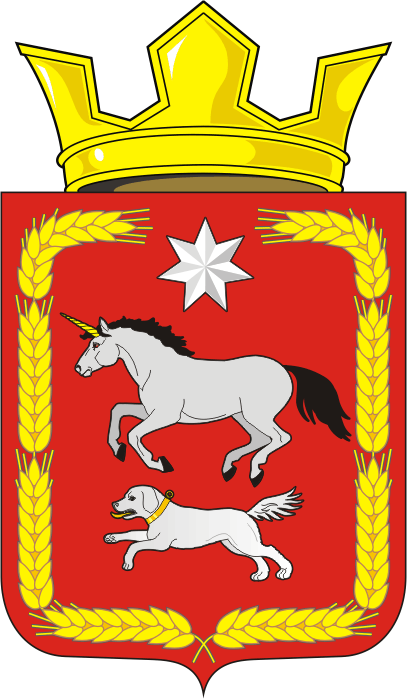 АДМИНИСТРАЦИЯ КАИРОВСКОГО СЕЛЬСОВЕТАСАРАКТАШСКОГО РАЙОНА ОРЕНБУРГСКОЙ ОБЛАСТИП О С Т А Н О В Л Е Н И Е____________________________________________________________________07.03.2023                                    с. Каировка                                             № 17-пОб утверждении протокола публичных слушаний В соответствии с Федеральным законом от 06.10.2003 № 131-ФЗ «Об общих принципах организации местного самоуправления в Российской Федерации», Положением об организации и проведении публичных слушаний или общественных обсуждений в сельском поселении Каировский сельсовет Саракташского района Оренбургской области, утвержденным решением Совета депутатов Каировского сельсовета от 12.10.2022 № 96, руководствуясь статьёй 16 Устава муниципального образования Каировский  сельсовет Саракташского района Оренбургской области:1. Утвердить протокол публичных слушаний, состоявшихся                  06.03.2023 по обсуждению проектов Решений Совета депутатов:- «Об исполнении бюджета муниципального образования Каировский сельсовет Саракташского района Оренбургской области за 2022 год»;- «О внесении изменений в Правила благоустройства территории муниципального образования Каировский сельсовет Саракташского района Оренбургской области».2. Контроль за организацией  исполнения  настоящего постановления оставляю за собой.3. Постановление вступает в силу после его обнародования  и подлежит размещению на официальном сайте муниципального образования Каировский сельсовет в сети «Интернет».Глава сельсовета                                                                    А.Н.ЛогвиненкоРазослано: прокуратуре района, на сайт администрации сельсовета, в дело